ГКУ «Ставропольский СИКЦ»Информационный листокФермерам дадут гранты на развитие агротуризмаТатьяна КарабутСварить самим сыр, подоить козу или покормить страуса, прокатиться на лошадях или помедитировать на пасеке под звуки пчелиного роя "вприкуску" с медом - такие простые сельские туры выходного дня скоро станут доступнее. С 16 мая минсельхоз начинает принимать заявки на грант "Агротуризм" - фермеры смогут получить до 10 млн рублей. Но запрет строить гостиницы на сельхозземлях препятствует развитию агротуризма, считают эксперты.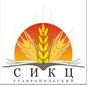 ГКУ «Ставропольский СИКЦ»355035, РФ, г. Ставрополь, ул. Мира 337каб. 905,912тел/факс (8652) 35-30-90, 35-82-05,75-21-02,75-21-05www.stav-ikc.ru, e-mail: gussikc@yandex.ru